Adult Career Pathways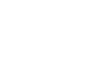 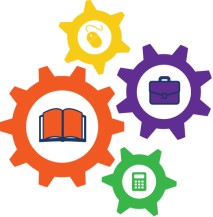 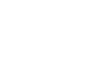 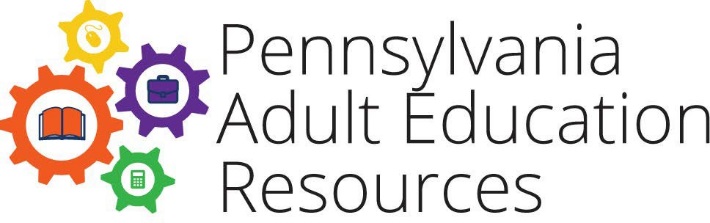 Contextualized Instruction InventoryContextualized Instruction InventoryContextualized Instruction InventoryContextualized Instruction InventoryContextualized Instruction InventoryContextualized Instruction InventoryContextualized Instruction InventoryContextualizedResources andHow are basicHow areWhich studentsWhatWhat wouldactivitymaterialsskillsstudents’participate inoutcomes aremake thisembeddedsector-relatedtheseexpected frombetter?intogoalsactivities? (EG.this activity?instruction?embeddedEFL level)into theactivity?